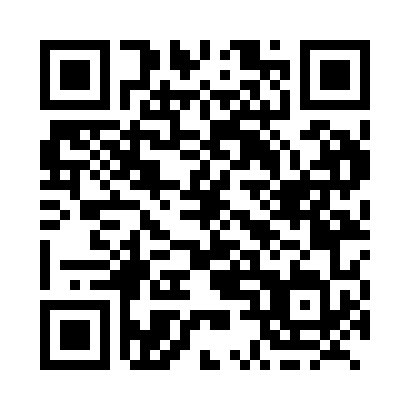 Prayer times for Braemar, Ontario, CanadaWed 1 May 2024 - Fri 31 May 2024High Latitude Method: Angle Based RulePrayer Calculation Method: Islamic Society of North AmericaAsar Calculation Method: HanafiPrayer times provided by https://www.salahtimes.comDateDayFajrSunriseDhuhrAsrMaghribIsha1Wed4:466:161:206:198:259:562Thu4:446:151:206:208:279:583Fri4:426:131:206:208:289:594Sat4:406:121:206:218:2910:015Sun4:396:111:206:228:3010:026Mon4:376:091:206:228:3110:047Tue4:356:081:206:238:3210:068Wed4:336:071:206:248:3310:079Thu4:326:061:206:248:3510:0910Fri4:306:041:206:258:3610:1011Sat4:296:031:206:268:3710:1212Sun4:276:021:206:268:3810:1313Mon4:256:011:206:278:3910:1514Tue4:246:001:206:278:4010:1715Wed4:225:591:206:288:4110:1816Thu4:215:581:206:298:4210:2017Fri4:195:571:206:298:4310:2118Sat4:185:561:206:308:4410:2319Sun4:165:551:206:308:4510:2420Mon4:155:541:206:318:4610:2621Tue4:145:531:206:328:4710:2722Wed4:125:531:206:328:4810:2923Thu4:115:521:206:338:4910:3024Fri4:105:511:206:338:5010:3125Sat4:095:501:206:348:5110:3326Sun4:085:501:216:348:5210:3427Mon4:065:491:216:358:5310:3628Tue4:055:481:216:368:5410:3729Wed4:045:481:216:368:5510:3830Thu4:035:471:216:378:5510:3931Fri4:025:471:216:378:5610:41